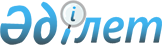 Об установлении квоты рабочих мест на 2017 год
					
			Утративший силу
			
			
		
					Постановление Жанакорганского районного акимата Кызылординской области от 24 октября 2017 года № 340. Зарегистрировано Департаментом юстиции Кызылординской области 16 ноября 2017 года № 6029. Утратило силу постановлением Жанакорганского районного акимата Кызылординской области от 5 апреля 2018 года № 485.
      Сноска. Утратило силу постановлением Жанакорганского районного акимата Кызылординской области от 05.04.2018 № 485 (вводится в действие со дня первого официального опубликования).
      В соответствии со статьей 9 Закона Республики Казахстан от 6 апреля 2016 года "О занятости населения" и Законом Республики Казахстан от 6 апреля 2016 года "О правовых актах" акимат Жанакорганского района ПОСТАНОВЛЯЕТ:
      1. Установить квоту рабочих мест для трудоустройства лиц, состоящих на учете службы пробации, для трудоустройства лиц, освобожденных из мест лишения свободы, для трудоустройства граждан из числа молодежи, потерявших или оставшихся до наступления совершеннолетия без попечения родителей, являющихся выпускниками организаций образования в размере трех процентов на 2017 год согласно приложениям 1, 2 и 3 к настоящему постановлению.
      2. Признать утратившим силу постановление акимата Жанакорганского района от 29 марта 2017 года № 170 "Об установлении квоты рабочих мест" (зарегистрировано в Реестре государственной регистрации нормативных правовых актов за №5793, опубликовано 19 апреля 2017 года в эталонном контрольном банке нормативных правовых актов Республики Казахстан).
      3. Контроль за исполнением настоящего постановления возложить на курирующего заместителя акима Жанакорганского района.
      4. Настоящее постановление вводится в действие по истечении десяти календарных дней после дня первого официального опубликования. Квота рабочих мест для трудоустройства лиц, состоящих на учете службы пробации Квота рабочих мест для трудоустройства лиц, освобожденных из мест лишения свободы Квота рабочих мест для трудоустройства граждан из числа молодежи, потерявших или оставшихся до наступления совершеннолетия без попечения родителей, являющихся выпускниками организаций образования
					© 2012. РГП на ПХВ «Институт законодательства и правовой информации Республики Казахстан» Министерства юстиции Республики Казахстан
				
      Аким Жанакорганского района

Ғ. Әміреев
Приложение 1 к постановлению акимата Жанакорганского района от "24" октября 2017 года № 340
№
Наименование организации
Списочная численность работников

(человек)
Размер квоты
( % )
от списочной численности работников
Количество рабочих мест для трудоустройства лиц, состоящих на учете службы пробации (человек)
№
Наименование организации
Списочная численность работников

(человек)
Размер квоты
( % )
от списочной численности работников
Количество рабочих мест для трудоустройства лиц, состоящих на учете службы пробации (человек)
1
Акционерное общество "Шалкия Цинк ЛТД"
333
3
9
№
Наименование организации
Списочная численность работников

(человек)
Размер квоты
( % )
от списочной численности работников
Количество рабочих мест для трудоустройства лиц, состоящих на учете службы пробации (человек)
2
Товарищество с ограниченной ответственностью "СКЗ-U"
272
3
8
3
Акционерное общество "Санаторий Жанакорган"
222
3
6
4
Товарищество с ограниченной ответственностью "Кызылқум"
362
3
10
5
Товарищество с ограниченной ответственностью "Байкен-U"
502
3
15
6
Коммунальное государственное на праве хозяйственного ведения "Жанакорганская центральная районная больница с амбулаторно-поликлинической услугой" управления здравоохранения Кызылординской области"
1447
3
45
7
Коммунальное государственное учреждение "Жанакорганское государственное учреждение по охране лесов и животного мира" управления природных ресурсов и регулирования природопользования Кызылординской области
78
3
2Приложение 2 к постановлению акимата Жанакорганского района от "24" октября 2017 года № 340
№ 
Наименование организации
Списочная численность работников, (человек)
Размер квоты (% от списочной численности работников)
Количество рабочих мест для трудоустройства лиц, освобожденных из мест лишения свободы (человек)
№ 
Наименование организации
Списочная численность работников, (человек)
Размер квоты (% от списочной численности работников)
Количество рабочих мест для трудоустройства лиц, освобожденных из мест лишения свободы (человек)
1
Товарищество с ограниченной ответственностью "Жанакорган-транзит"
82
3
2
№ 
Наименование организации
Списочная численность работников, (человек)
Размер квоты (% от списочной численности работников)
Количество рабочих мест для трудоустройства лиц, освобожденных из мест лишения свободы (человек)
2
Товарищество с ограниченной ответственностью "Шипажай" "Жаңақорған"
56
3
1
3
Товарищество с ограниченной ответственностью компания "Шалкия-Неруд"
60
3
2
4
Крестьянское хозяйство "Сункар"
55
3
1
5
Крестянское хозяйство "Бақытжан"
30
3
1
6
"Мырзабай" шаруа кожалыгы
20
3
1
7
Товарищество с ограниченной ответственностью "Опытное хозяйство "Тогускенский"
70
3
2
8
Коммунальное государственное предприятия на праве хозяйственного введения "Жанакорганская районная ветеринарная станция"
116
3
3
9
Товарищество с ограниченной ответственностью "Жанакорган жолдары"
28
3
1
10
Товарищество с ограниченной ответственностью "Ынтымак"
49
3
1
11
Товарищество с ограниченной ответственностью "Сарман- Тастақ -Жанакорган"
13
3
1Приложение 3 к постановлению акимата Жанакорганского района от "24" октября 2017 года № 340
№
Наименование организации
Списочная численность работников

(человек)
Размер квоты ( % )
от списочной численности работников
Количество рабочих мест для трудоустройства лиц, состоящих на учете для трудоустройства лиц, граждан из числа молодежи, потерявших или оставшихся до наступления совершеннолетия без попечения родителей, являющихся выпускниками организаций образования

(человек)
№
Наименование организации
Списочная численность работников

(человек)
Размер квоты ( % )
от списочной численности работников
Количество рабочих мест для трудоустройства лиц, состоящих на учете для трудоустройства лиц, граждан из числа молодежи, потерявших или оставшихся до наступления совершеннолетия без попечения родителей, являющихся выпускниками организаций образования

(человек)
1
Товарищество с ограниченной ответственностью "Опытное хозяйство Тогускенский"
70
3
2
№
Наименование организации
Списочная численность работников

(человек)
Размер квоты ( % )
от списочной численности работников
Количество рабочих мест для трудоустройства лиц, состоящих на учете для трудоустройства лиц, граждан из числа молодежи, потерявших или оставшихся до наступления совершеннолетия без попечения родителей, являющихся выпускниками организаций образования

(человек)
2
Товарищество с ограниченной ответственностью "Жаңақорган жолдары"
28
3
1
3
Товарищество с ограниченной ответственностью "Сарман- Тастақ-Жанакорган"
 13
3
1